Scheme of Study  PhD Physics Program Department of Physics (ULM)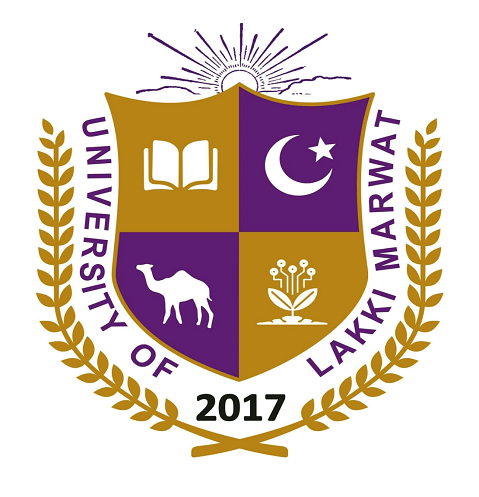 University of Lakki Marwat, Lakki Marwat, KPK.Scheme of Studies PhD PhysicsPhD PHYSICS PROGRAMME:Program Duration:		3 Years (6 Semesters)Credit Hours:		              181st Semester2nd SemesterNote: After successful completion of Course work, department will decide to allow the student to enroll in research work after proper evaluation.S. No.Course CodeCourse TitleMarksCredit Hours1PHY-XXXElective1003(3+0)2PHY-XXXElective1003(3+0)3PHY-XXXElective1003(3+0)TotalTotalTotal30009S. No.Course CodeCourse TitleMarksCredit Hours4PHY-XXXElective1003(3+0)5PHY-XXXElective1003(3+0)6PHY-XXXElective1003(3+0)TotalTotalTotal30009S.No.Course CodeCourse Tile (TCH  LCH  CrH)1. PHYS-611Advance Electromagnetic theory (3 0 3)2PHYS-612Advance Mathematical Methods(3 0 3)3PHYS-621Advance Quantum Mechanics(3  0  3)4PHYS-622Advance Statistical Mechanics(3  0  3)Optional / Additional Courses /SpecializationOptional / Additional Courses /SpecializationOptional / Additional Courses /SpecializationOptional / Additional Courses /Specialization4PHYS-632Laser application(3 0 3)5PHYS-633Advance Computational Physics(3 0 3)6PHYS-634Advance Solid State Physics(3 0 3)7PHYS-635Space Technology, Science and Applications(3 0 3)8PHYS-636Nanotechnology and Nano Materials(3 0 3)9PHYS-637Lasers Opto-acoustics Spectroscopy(3 0 3)10PHYS-638Fundamental of Thermal Physics(3 0 3)11PHYS-639Dielectric & Optical Properties of Materials(3 0 3)12PHYS-641Lasers Physics(3 0 3)13PHYS-642Advance Simulation of physics problems(3 0 3)14PHYS-643Magnetic Properties of Materials (3 0 3)15PHYS-644Advance Atomic and Molecular Physics(3 0 3)16PHYS-645The Theory of Atomic Collisions(3 0 3)17PHYS-646The Experimental Techniques in Atomic Collisions(3 0 3)18PHYS-647Optical Communication(3 0 3)19PHYS-648Advance Particle Physics(3 0 3)20PHYS-649Digital Image Processing(3 0 3)21PHYS-650Advance Modern Optics and Laser Physics(3 0 3)22PHYS-651Signal Processing(3 0 3)23PHYS-652Superconductivity(3 0 3)24PHYS-653Low Temperature Physics(3 0 3)25PHYS-654Reactor Physics(3 0 3)26PHYS-655Medical Physics Instrumentation(3 0 3)27PHYS-656Satellite Orbit Determination and Simulation(3 0 3)28PHYS-657Physics of Thin Films(3 0 3)29PHYS-658Advance Semi-Conductor Devices (3 0 3)30PHYS-659Electron Microscopy-I (3 0 3)31PHYS-660Electron Microscopy-II (3 0 3)32PHYS-661Advance Material Science (3 0 3)33PHYS-662Magnetic Resonance (EPR/NMR)  (3 0 3)34PHYS-663Techniques in Experimental Solid State Physics (3 0 3)35PHYS-664Magnetic Resonance Imaging (MRI)  (3 0 3)36PHYS-665Satellite Imaging Processing (3 0 3)37PHYS-666Ion’s Sputtering (3 0 3)38PHYS-667Advance Plasma Physics (3 0 3)39PHYS-668Advance Laser Plasma Interaction  (3 0 3)40PHYS-669Advance String Theory-I (3 0 3)41PHYS-670Advance String Theory-II (3 0 3)42PHYS-671Geometry Topology & Physics-I (3 0 3)43PHYS-672Geometry Topology & Physics-II (3 0 3)44PHYS-673Super Symmetry and Supergravity (3 0 3)45PHYS-674Advance Quantum Field Theory (3 0 3)46PHYS-675Advanced Courses in Relativity (3 0 3)47PHYS-676Gauge Theory Gravity Duality (Ads/CFT Correspondence)	(3 0 3)48PHYS-677Black holes (3 0 3)49PHYS-678Noncommutative Field Theory (3 0 3)50PHYS-679Fourier optics (3 0 3)51PHYS-680Atomic Physics in Hot Plasmas (3 0 3)52PHYS-681Laser Plasma Diagnostics (3 0 3)53PHYS-682Project/Research (3 0 3)54PHYS-683General Theory of Relativity  (3 0 3)55PHYS-684Electronic Structure Theory(3 0 3)56PHYS-685Density Functional Theory(3 0 3)55PHYS-686Practicum in teaching of Physics (3 0 3)56PHYS-687Seminars and Lectures (3 0 3)57PHYS-688Laboratory techniques in Physics (3 0 3)58PHYS-689Environmental Physics (3 0 3)59PHYS-690Image Processing in Electron Microscopy (3 0 3)60PHYS-691Practicum in teaching of Physics  (3 0 3)